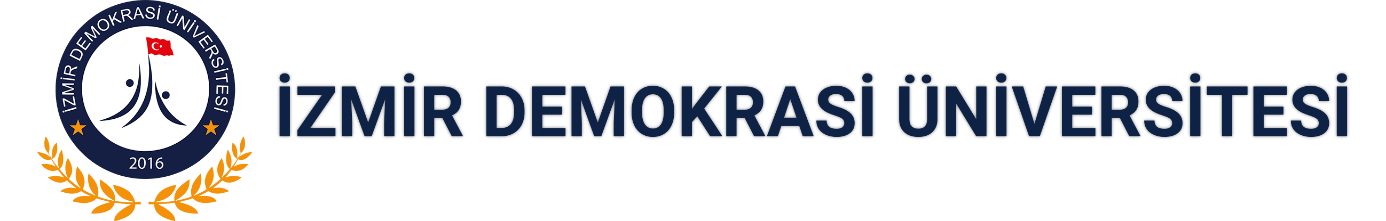 TIP FAKÜLTESİ2020-2021 Eğitim Öğretim YılıDÖNEM 1TANITIM REHBERİHazırlayanDÖNEM I KOORDİNATÖRLÜĞÜNisan 2020TIP FAKÜLTESİTIP FAKÜLTESİDÖNEM IKURUL 1.Ders Kurulu Başkanı: Ders Kurulu Başkan Yardımcısı: TIP FAKÜLTESİDÖNEM IKURUL 2.Ders Kurulu Başkanı: Ders Kurulu Başkan Yardımcısı: TIP FAKÜLTESİDÖNEM IKURUL 3.Ders Kurulu Başkanı: Prof. Dr. Gülden Zeynep Sönmez TamerDers Kurulu Başkan Yardımcısı: Dr. Öğr. Üyesi Müge KarakayalıTIP FAKÜLTESİDÖNEM IKURUL 4.Ders Kurulu Başkanı: Ders Kurulu Başkan Yardımcısı: TIP FAKÜLTESİDÖNEM IKURUL 5.Ders Kurulu Başkanı: Ders Kurulu Başkan Yardımcısı: DÖNEM I KOORDİNATÖRLÜĞÜDÖNEM I KOORDİNATÖRLÜĞÜDEKANProf. Dr. Berna Dirim METEDEKAN YARDIMCISIDr. Öğr. Üyesi Hakan GÜLMEZBAŞKOORDİNATÖRDoç Dr. Burak Cem SONERBAŞKOORDİNATÖR YARDIMCISIDÖNEM I KOORDİNATÖRÜDÖNEM I KOORDİNATÖR YARDIMCILARIDERS SORUMLU ÖĞRETİM ÜYELERİANATOMİDoç Dr. Ş. Kaan YücelBİYOFİZİKProf. Dr. Kıvanç ErgenTIBBİ BİYOLOJİ/GenetikDr. Öğr. Üyesi Melda BüyüközTIBBİ BİYOKİMYAProf. Dr. Can DumanFİZYOLOJİDr. Öğr. Üyesi Güven GüendiTIBBİ MİKROBİYOLOJİProf. Dr. Gülden Zeynep Sönmez Tamer, Dr. Öğr. Üyesi Müge KarakayalıHİSTOLOJİ-EMBRİYOLOJİDr. Öğr. Üyesi Başak BüyükTEMEL İMMUNOLOJİDoç.Dr. L.Arzu ARALBİYOİSTATİSTİKDr. Öğr. Üyesi Zeynep SofuoğluAİLE HEKİMLİĞİDr. Öğr. Üyesi Hakan GülmezHALK SAĞLIĞIDr. Öğr. Üyesi Zeynep SofuoğluTIP EĞİTİMİDr. Öğr. Üyesi Aysel BaşerDAVRANIŞ BİLİMLERİDr. Öğr. Üyesi O. Hasan Tahsin KılıçMESLEKSEL BECERİ UYGULAMALARIProf. Dr. Murat Anıl, Doç. Dr. Umut Varol, Dr. Öğr. Üyesi Hakan Gülmez, Dr. Öğr. Üyesi Aysel Başer, Dr. Öğr. Üyesi Zeynep Sofuoğlu, Dr. Öğr. Üyesi Müge Karakayalı, Dr. Öğr. Üyesi Pınar AyvatKLİNİK BİLİMLERE GİRİŞProf. Dr. Berna Dirim METE, Dr. Öğr. Üyesi Merve Gürsoy Bulut, Dr. Öğr. Üyesi Pınar Ayvat, Prof. Dr. Murat Anıl, Doç. Dr. Umut Varol, Dr. Öğr. Üyesi İZMİR DEMOKRASİ ÜNİVERSİTESİ TIP FAKÜLTESİ2020-2021 EĞİTİM-ÖĞRETİM YILIDÖNEM II. DERS KURULUTEMEL BİLİMLERE GİRİŞHAFTAİZMİR DEMOKRASİ ÜNİVERSİTESİ TIP FAKÜLTESİ2020-2021 EĞİTİM-ÖĞRETİM YILIDÖNEM II. DERS KURULUTEMEL BİLİMLERE GİRİŞHAFTAİZMİR DEMOKRASİ ÜNİVERSİTESİ TIP FAKÜLTESİ2020-2021 EĞİTİM-ÖĞRETİM YILIDÖNEM II. DERS KURULUTEMEL BİLİMLERE GİRİŞHAFTAİZMİR DEMOKRASİ ÜNİVERSİTESİ TIP FAKÜLTESİ2020-2021 EĞİTİM-ÖĞRETİM YILIDÖNEM II. DERS KURULUTEMEL BİLİMLERE GİRİŞHAFTATIP DERSLERİTEORİK SAATUYGULAMA SAATTOPLAM SAATTIBBİ BİYOLOJİ15520TIBBİ BİYOKİMYA41620ANATOMİ12012AİLE HEKİMLİĞİ808HALK SAĞLIĞI808TIP EĞİTİMİ808DAVRANIŞ BİLİMLERİ14014MESLEKSEL BECERİ UYGULAMALARI088KLİNİK BİLİMLERE GİRİŞ000ZORUNLU DERSLERTÜRK DİLİ 88ATATÜRK İLKELERİ VE İNKILAP TARİHİ 88 YABANCI DİL88İZMİR DEMOKRASİ ÜNİVERSİTESİ TIP FAKÜLTESİ2020-2021 EĞİTİM-ÖĞRETİM YILIDÖNEM III. DERS KURULUHÜCRE BİLİMLERİHAFTAİZMİR DEMOKRASİ ÜNİVERSİTESİ TIP FAKÜLTESİ2020-2021 EĞİTİM-ÖĞRETİM YILIDÖNEM III. DERS KURULUHÜCRE BİLİMLERİHAFTAİZMİR DEMOKRASİ ÜNİVERSİTESİ TIP FAKÜLTESİ2020-2021 EĞİTİM-ÖĞRETİM YILIDÖNEM III. DERS KURULUHÜCRE BİLİMLERİHAFTAİZMİR DEMOKRASİ ÜNİVERSİTESİ TIP FAKÜLTESİ2020-2021 EĞİTİM-ÖĞRETİM YILIDÖNEM III. DERS KURULUHÜCRE BİLİMLERİHAFTATIP DERSLERİTEORİK SAATUYGULAMA SAATTOPLAM SAATTIBBİ BİYOLOJİ14317TIBBİ BİYOKİMYA141630BİYOFİZİK20222ANATOMİ12012HALK SAĞLIĞI808TIP EĞİTİMİ404MESLEKSEL BECERİ 088DAVRANIŞ BİLİMLERİ14014KLİNİK BİLİMLERE GİRİŞZORUNLU DERSLERTÜRK DİLİ 1212ATATÜRK İLKELERİ VE İNKILAP TARİHİ 1212 YABANCI DİL1212İZMİR DEMOKRASİ ÜNİVERSİTESİ TIP FAKÜLTESİ2020-2021 EĞİTİM-ÖĞRETİM YILIDÖNEM IIII. DERS KURULUHÜCRE BİLİMLERİ VE GENETİKHAFTAİZMİR DEMOKRASİ ÜNİVERSİTESİ TIP FAKÜLTESİ2020-2021 EĞİTİM-ÖĞRETİM YILIDÖNEM IIII. DERS KURULUHÜCRE BİLİMLERİ VE GENETİKHAFTAİZMİR DEMOKRASİ ÜNİVERSİTESİ TIP FAKÜLTESİ2020-2021 EĞİTİM-ÖĞRETİM YILIDÖNEM IIII. DERS KURULUHÜCRE BİLİMLERİ VE GENETİKHAFTAİZMİR DEMOKRASİ ÜNİVERSİTESİ TIP FAKÜLTESİ2020-2021 EĞİTİM-ÖĞRETİM YILIDÖNEM IIII. DERS KURULUHÜCRE BİLİMLERİ VE GENETİKHAFTATIP DERSLERİTEORİK SAATUYGULAMA SAATTOPLAM SAATTIBBİ BİYOLOJİ15217TIBBİ BİYOKİMYA26026ANATOMİ221234FİZYOLOJİ13013MİKROBİYOLOJİ311445TIP EĞİTİMİ404HİSTOLOJİ-EMBRİYOLOJİ8614MESLEKSEL BECERİ 088KLİNİK BİLİMLERE GİRİŞZORUNLU DERSLERTÜRK DİLİ 1010ATATÜRK İLKELERİ VE İNKILAP TARİHİ 1010 YABANCI DİL1010İZMİR DEMOKRASİ ÜNİVERSİTESİ TIP FAKÜLTESİ2020-2021 EĞİTİM-ÖĞRETİM YILIDÖNEM IIV. DERS KURULUDOKU BİYOLOJİSİ10.02.2020-27.03.20207 HAFTAİZMİR DEMOKRASİ ÜNİVERSİTESİ TIP FAKÜLTESİ2020-2021 EĞİTİM-ÖĞRETİM YILIDÖNEM IIV. DERS KURULUDOKU BİYOLOJİSİ10.02.2020-27.03.20207 HAFTAİZMİR DEMOKRASİ ÜNİVERSİTESİ TIP FAKÜLTESİ2020-2021 EĞİTİM-ÖĞRETİM YILIDÖNEM IIV. DERS KURULUDOKU BİYOLOJİSİ10.02.2020-27.03.20207 HAFTAİZMİR DEMOKRASİ ÜNİVERSİTESİ TIP FAKÜLTESİ2020-2021 EĞİTİM-ÖĞRETİM YILIDÖNEM IIV. DERS KURULUDOKU BİYOLOJİSİ10.02.2020-27.03.20207 HAFTATIP DERSLERİTEORİK SAATUYGULAMA SAATTOPLAM SAATTIBBİ BİYOKİMYA404ANATOMİ24832HİSTOLOJİ-EMBRİYOLOJİ111021FİZYOLOJİ12014TEMEL İMMUNOLOJİ303BİYOİSTATİSTİK808TIP EĞİTİMİ202MESLEKSEL BECERİ 088KLİNİK BİLİMLERE GİRİŞZORUNLU DERSLERTÜRK DİLİ 1212ATATÜRK İLKELERİ VE İNKILAP TARİHİ 1212 YABANCI DİL1212İZMİR DEMOKRASİ ÜNİVERSİTESİ TIP FAKÜLTESİ2020-2021 EĞİTİM-ÖĞRETİM YILIDÖNEM IV. DERS KURULUKAS-İSKELET SİSTEMİHAFTAİZMİR DEMOKRASİ ÜNİVERSİTESİ TIP FAKÜLTESİ2020-2021 EĞİTİM-ÖĞRETİM YILIDÖNEM IV. DERS KURULUKAS-İSKELET SİSTEMİHAFTAİZMİR DEMOKRASİ ÜNİVERSİTESİ TIP FAKÜLTESİ2020-2021 EĞİTİM-ÖĞRETİM YILIDÖNEM IV. DERS KURULUKAS-İSKELET SİSTEMİHAFTAİZMİR DEMOKRASİ ÜNİVERSİTESİ TIP FAKÜLTESİ2020-2021 EĞİTİM-ÖĞRETİM YILIDÖNEM IV. DERS KURULUKAS-İSKELET SİSTEMİHAFTATIP DERSLERİTEORİK SAATUYGULAMA SAATTOPLAM SAATFİZYOLOJİ10010TIBBİ BİYOKİMYA505ANATOMİ291039BİYOFİZİK404MESLEKSEL BECERİ 088KLİNİK BİLİMLERE GİRİŞ628ZORUNLU DERSLERTÜRK DİLİ 1414ATATÜRK İLKELERİ VE İNKILAP TARİHİ 1414 YABANCI DİL1414